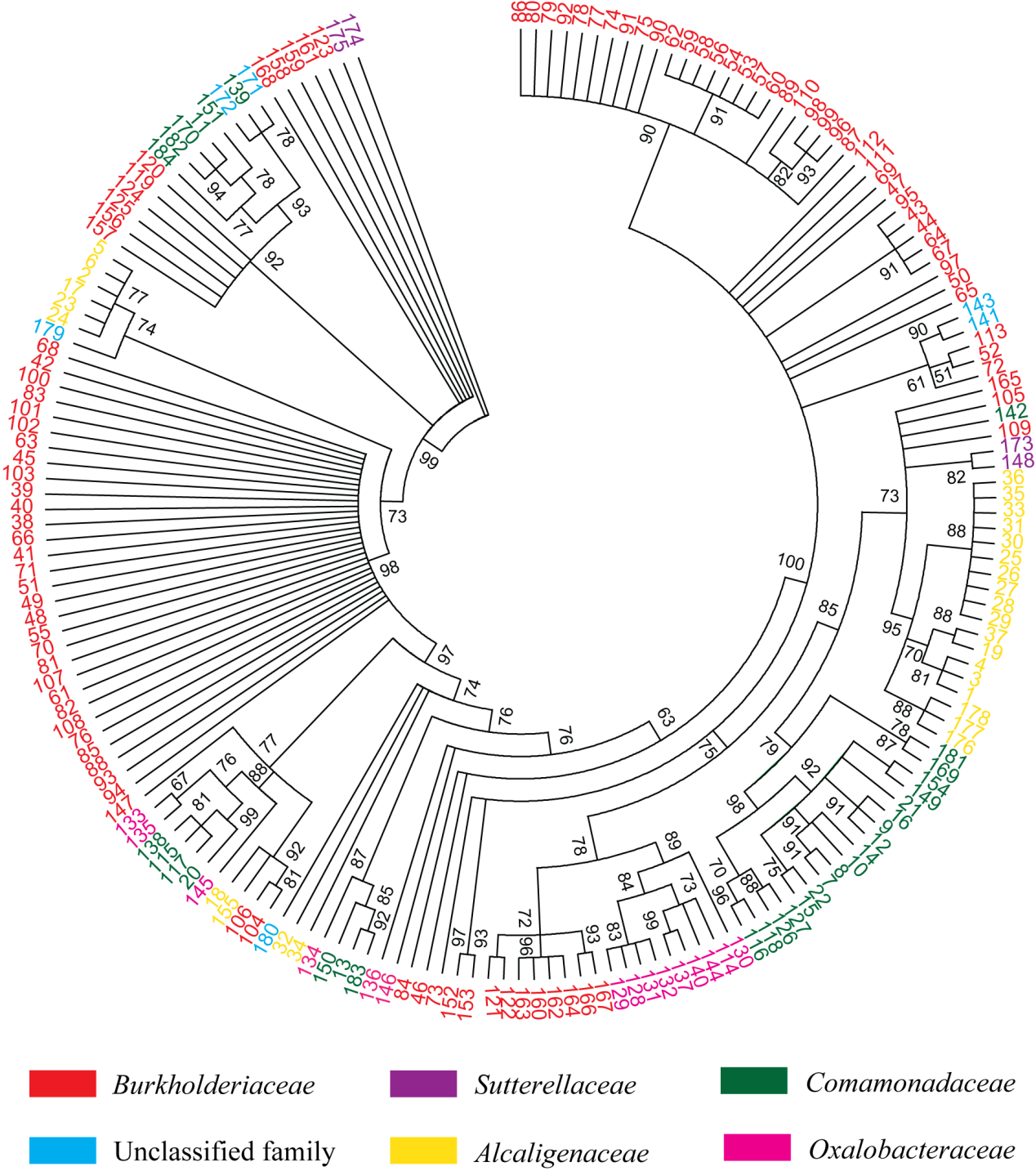 The arabic numerals indicate the strains’ names showed as following:1	Achromobacter arsenitoxydans SY82	Achromobacter piechaudii ATCC 435533	Achromobacter piechaudii HLE4	Achromobacter xylosoxidans A85	Achromobacter xylosoxidans AXX-A6	Achromobacter xylosoxidans C547	Acidovorax avenae subsp. avenae ATCC 198608	Acidovorax citrulli AAC00-19	Acidovorax delafieldii 2AN10	Acidovorax ebreus TPSY11	Acidovorax radicis N3512	Acidovorax radicis N35v13	Acidovorax sp. CF31614	Acidovorax sp. JS4215	Acidovorax sp. KKS10216	Acidovorax sp. NO-117	Advenella kashmirensis WT00118	Alcaligenes faecalis subsp. faecalis NCIB 868719	Alcaligenes sp. HPC127120	Alicycliphilus denitrificans BC21	Alicycliphilus denitrificans K60122	Alicycliphilus sp. CRZ123	Bordetella avium 197N24	Bordetella bronchiseptica 25325	Bordetella bronchiseptica MO14926	Bordetella bronchiseptica RB5027	Bordetella parapertussis 1282228	Bordetella parapertussis Bpp529	Bordetella pertussis 1832330	Bordetella pertussis B055831	Bordetella pertussis B119332	Bordetella pertussis B183133	Bordetella pertussis B183434	Bordetella pertussis B191735	Bordetella pertussis CS36	Bordetella pertussis Tohama I37	Bordetella petrii DSM 1280438	Burkholderia ambifaria AMMD39	Burkholderia ambifaria MC40-640	Burkholderia cenocepacia AU 105441	Burkholderia cenocepacia BC742	Burkholderia cenocepacia HI242443	Burkholderia cenocepacia J231544	Burkholderia cenocepacia K56-2Valvano45	Burkholderia cenocepacia MC0-346	Burkholderia cenocepacia PC18447	Burkholderia cepacia GG448	Burkholderia gladioli BSR349	Burkholderia glumae AU620850	Burkholderia glumae BGR151	Burkholderia glumae LMG 219652	Burkholderia graminis C4D1M53	Burkholderia mallei 200272128054	Burkholderia mallei ATCC 1039955	Burkholderia mallei ATCC 2334456	Burkholderia mallei FMH57	Burkholderia mallei GB8 horse 458	Burkholderia mallei JHU59	Burkholderia mallei NCTC 1022960	Burkholderia mallei NCTC 1024761	Burkholderia mallei PRL-2062	Burkholderia mallei SAVP1 63	Burkholderia multivorans ATCC 1761664	Burkholderia multivorans ATCC BAA-24765	Burkholderia multivorans CF266	Burkholderia multivorans CGD167	Burkholderia multivorans CGD268	Burkholderia multivorans CGD2M69	Burkholderia oklahomensis C678670	Burkholderia oklahomensis EO14771	Burkholderia phymatum STM81572	Burkholderia phytofirmans PsJN73	Burkholderia pseudomallei 1026a74	Burkholderia pseudomallei 1026b75	Burkholderia pseudomallei 1106a76	Burkholderia pseudomallei 1106b77	Burkholderia pseudomallei 1258a78	Burkholderia pseudomallei 1258b79	Burkholderia pseudomallei 165580	Burkholderia pseudomallei 1710a81	Burkholderia pseudomallei 1710b82	Burkholderia pseudomallei 30583	Burkholderia pseudomallei 354a84	Burkholderia pseudomallei 354e85	Burkholderia pseudomallei 406e86	Burkholderia pseudomallei 57687	Burkholderia pseudomallei 66888	Burkholderia pseudomallei Bp2289	Burkholderia pseudomallei BPC00690	Burkholderia pseudomallei K9624391	Burkholderia pseudomallei MSHR34692	Burkholderia pseudomallei Pakistan 993	Burkholderia pseudomallei Pasteur 5223794	Burkholderia pseudomallei S1395	Burkholderia pyrrocinia CH-6796	Burkholderia rhizoxinica HKI 45497	Burkholderia sp. 38398	Burkholderia sp. CCGE100199	Burkholderia sp. CCGE1002100	Burkholderia sp. CCGE1003101	Burkholderia sp. Ch1-1102	Burkholderia sp. H160103	Burkholderia sp. KJ006104	Burkholderia sp. SJ98105	Burkholderia sp. TJI49106	Burkholderia sp. YI23107	Burkholderia terrae BS001108	Burkholderia thailandensis Bt4109	Burkholderia thailandensis E264110	Burkholderia thailandensis MSMB43111	Burkholderia thailandensis TXDOH112	Burkholderia vietnamiensis G4113	Burkholderia xenovorans LB400114	Collimonas fungivorans Ter331115	Comamonas testosteroni ATCC 11996116	Comamonas testosteroni CNB-2117	Comamonas testosteroni KF-1118	Comamonas testosteroni S44119	Cupriavidus basilensis OR16120	Cupriavidus metallidurans CH34121	Cupriavidus necator HPC(L)122	Cupriavidus necator N-1123	Cupriavidus sp. BIS7124	Cupriavidus sp. HMR-1125	Cupriavidus taiwanensis LMG 19424126	Delftia acidovorans SPH-1127	Delftia sp. Cs1-4128	Herbaspirillum frisingense GSF30129	Herbaspirillum huttiense subsp. putei IAM15032130	Herbaspirillum lusitanum P6-12131	Herbaspirillum seropedicae Os34132	Herbaspirillum seropedicae Os45133	Herbaspirillum seropedicae SmR1134	Herbaspirillum sp. CF444135	Herbaspirillum sp. GW103136	Herbaspirillum sp. YR522137	Herminiimonas arsenicoxydans138	Hydrogenophaga sp. PBC139	Hylemonella gracilis ATCC 19624140	Janthinobacterium sp. PAMC 25724141	Leptothrix cholodnii SP-6142	Limnohabitans sp. Rim47143	Methylibium petroleiphilum PM1144	Oxalobacter formigenes HOxBLS145	Oxalobacter formigenes OXCC13146	Oxalobacteraceae bacterium IMCC9480147	Pandoraea sp. B-6148	Parasutterella excrementihominis YIT 11859149	Polaromonas naphthalenivorans CJ2150	Polaromonas sp. CF318151	Polaromonas sp. JS666152	Polynucleobacter necessarius subsp. asymbioticus QLW-P1DMWA-1153	Polynucleobacter necessarius subsp. necessarius STIR1154	Pseudacidovorax intermedius NH-1155	Pusillimonas noertemannii BS8156	Ralstonia eutropha H16157	Ralstonia eutropha JMP134158	Ralstonia pickettii 12D159	Ralstonia pickettii 12J160	Ralstonia solanacearum CFBP2957161	Ralstonia solanacearum GMI1000162	Ralstonia solanacearum Po82163	Ralstonia solanacearum PSI07164	Ralstonia solanacearum UW551165	Ralstonia solanacearum Y45166	Ralstonia sp. 5 2 56FAA167	Ralstonia sp. 5 7 47FAA168	Ralstonia sp. PBA169	Ramlibacter tataouinensis TTB310170	Rhodoferax ferrireducens T118171	Rubrivivax benzoatilyticus JA2172	Rubrivivax gelatinosus IL144173	Sutterella parvirubra YIT 11816174	Sutterella wadsworthensis 2 1 59BFAA175	Sutterella wadsworthensis 3 1 45B176	Taylorella asinigenitalis MCE3177	Taylorella equigenitalis ATCC 35865178	Taylorella equigenitalis MCE9179	Thiomonas intermedia K12180	Thiomonas sp. 3As181	Variovorax paradoxus EPS182	Variovorax paradoxus S110183	Variovorax sp. CF313184	Verminephrobacter eiseniae EF01-2